Alternatives:  Founding Fathers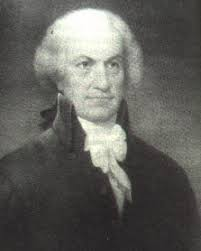 Oliver Ellsworth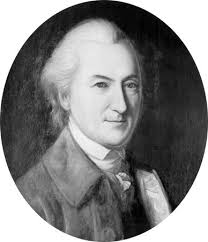 John Dickinson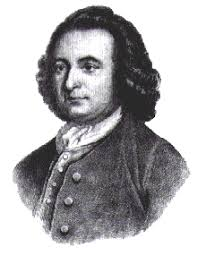 George Mason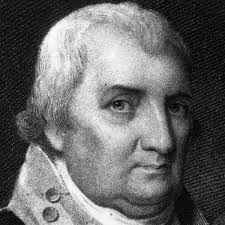 Charles Cotesworth Pinkney